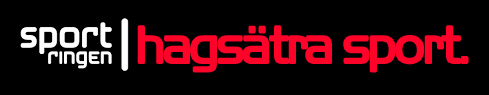 MEDLEMSFÖRMÅNER15 % rabatt på VITA prislappar gäller ishockey sortimentet.10 % rabatt på övrigt i butik (förutom cykel) gäller VITA prislappar.  5 % rabatt på cykel.  5 % extra rabatt vid köp av 2 st klubbor.Vid köp av s.k Teamklubbor erhålles faktureringspris (ex. CCM Ultra Tacks rek.pris 2.000.- butikspris 1,499.-(gul lapp) medlemspris 1.299.-Klubbpris GULA prislappar (20 - 30 % rabatt på butikspris)Sportringen kort med möjlighet till räntefri avbetalning.10 % extra rabatt med kupong gäller t.o.m 14/8 2016 (Reebok/CCM sortiment) oslagbara priser. (25% på vita och 10% på gula )Månadserbjudande (Sept-Dec).Prisgaranti på säsongens produkter mot t.ex Hockeymonkey,Länna, Greatskate m.m ( gäller inte på rea och utgående produkter)Tillgång till vår s.k fyndhörna med 30-70 % rabatt.Brett sortiment (Bauer/CCM/Reebok/Easton/Sherwood/Warrior/Vaughn m.m  allt inom ishockey).Stor lagerhållning garanterar tillgång (säljer ishockey året runt).Kunnig och erfaren personal (alltid tillgänglig) ger råd samt provar ut så attspelaren får rätt utrustning.LAGKASSANFakturering på lagkassa/föreningen.Fakturering på sponsorer.(momsen kan dras av)Kvantitetsrabatter.TIF Kupong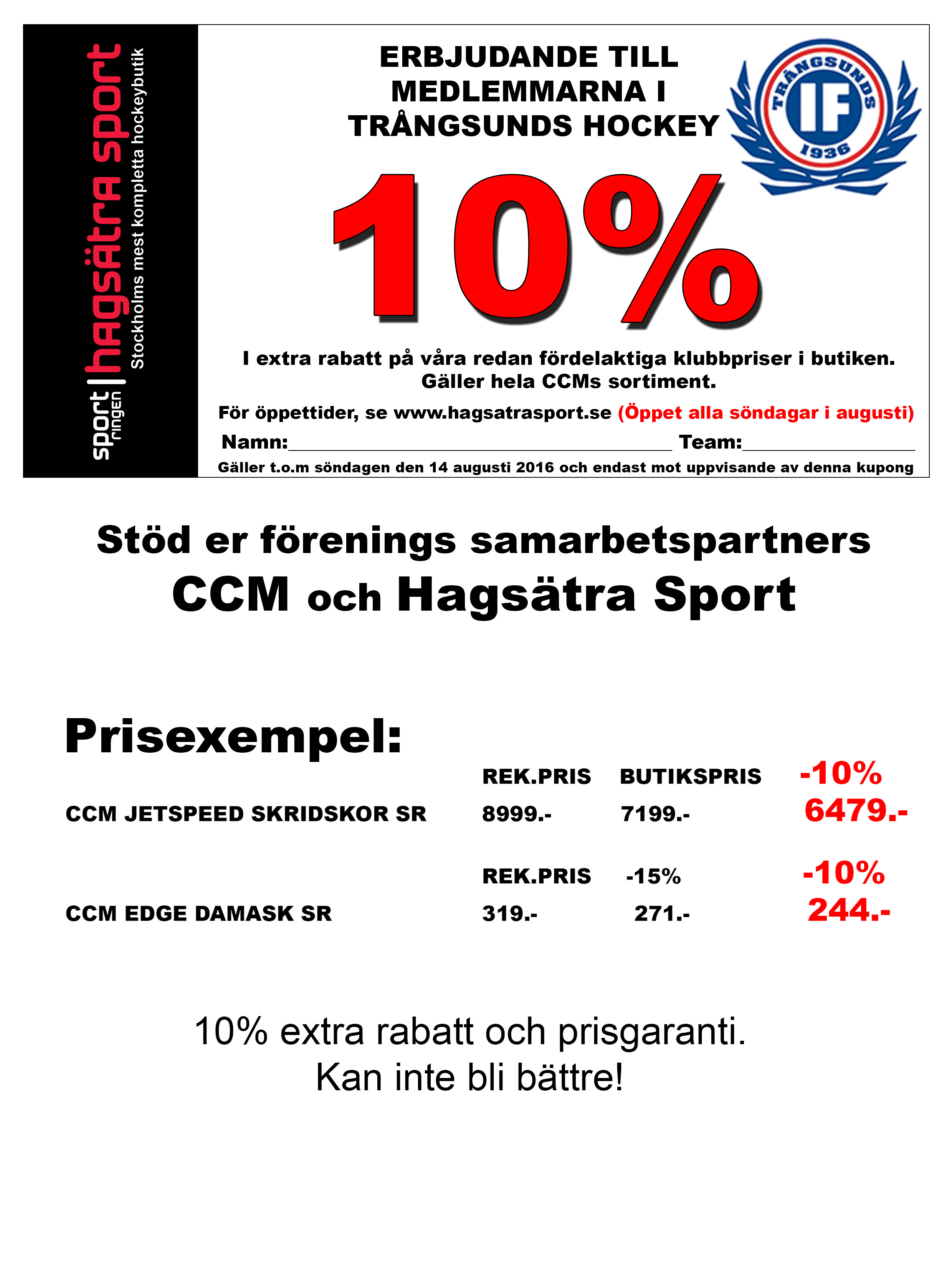 